INSTITUCIÓN EDUCATIVA NORMAL SUPERIOR DE SINCELEJO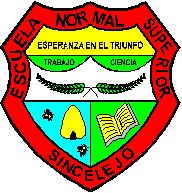 Sincelejo, octubre 29 de 2015DE: RECTORIAPARA: CONSEJO ACADÉMICOASUNTO: Socialización por parte de los coordinadores de Transición, básica primaria jornada matinal y vespertina, secundaria, media y programa de formación complementaria matinal y vespertina. El análisis y revisión de los planes de áreas, planes de mejoramiento de las áreas y análisis en relación con la recepción de planes de clases de los docentes a su cargo.Cordial saludo.Para mí como rector y jefes de áreas,  escuchar por parte de los coordinadores  el empoderamiento en relación a las planeaciones por niveles, las resignificaciones logradas al interior de cada una de las áreas desde sus perspectivas, tomando como referente pruebas externas, resultados internos y necesidades propias de cada área acorde con las competencias específicas y transversales. Establecer las fortalezas en cada una de ellas,  los puntos críticos que ameritan acompañamiento y pertinencia en los planes de mejoramiento de cada una de ellas.Por lo anterior, el consejo académico programado para el próximo miércoles 4 de noviembre es fundamental y requiere la presencia de todo el consejo académico. Además la invitación al equipo de bienestar que complementará con casos especiales.Hora: 8 am a 12 mLugar: AVI de PrimariaPor lo tanto se envía copia de esta convocatoria al equipo de Viviana Monterroza para el respectivo acompañamiento y a Angel Restrepo para atender lo relacionado con la logística.SE CONVOCAN PARA LA REUNIÓN A:MARÍA DEL ROSARIO SUÁREZ, Coordinador de Preescolar y 1º - Jornada MatinalSIXTA MONTES, -Coordinadora de 2º a 5º -  Jornada MatinalELDUBINA AGUAS, Coordinadora de 1º a 5º - Jornada VespertinaSAMIR SIERRA – Coordinador de 6º, 7º y 8º jornada matinal.CECILIA VERGARA – Coordinadora de 9º, 10º y 11º - Jornada MatinalOSWALDO GÓMEZ Y JUAN CARLOS ARRIETA. Coordinadores de 60 a 11º jornada vespertina.NAPOLEÓN GARRIDO. Coordinador del Programa de Formación Complementaria.Dora Hernández, Jefe de área de Lengua Castellana - Jornada MatinalNoel Aldana, Jefe de área de Lengua Castellana -  jornada vespertinaEder Rangel, jefe de área de Matemáticas -  jornada matinalJudith Bertel, jefe de área de matemáticas - jornada vespertinaNasly Romero jefe de área de Ciencias Naturales – jornada matinalMary Anaya jefe de área de Ciencias Naturales – jornada vespertinaJaireny Romero representante del área de Ciencias Naturales por PreescolarBeatriz Romero representante del área de Ciencias Naturales por B. Primaria, jornada matinal.Nancy Demoya representante del área de Ciencias Naturales por B. Primaria – jornada vespertina.Elsa Castro jefe de área de Ética y Desarrollo Humano – jornada matinalEugenio Jiménez jefe de área de Ética y Desarrollo Humano – jornada VespertinaDary Vargas jefe de área de Educación Religiosa Escolar y jefe de núcleo No. 3Eugenio Jiménez jefe de área de Educación Religiosa Escolar – jornada vespertinaAnastacia Aldana jefe de área de inglés – jornada matinalPatricia Peroza jefe de área de inglés – jornada vespertinaAlfonso Torres jefe de área de filosofía – jornada matinalJorge Luis Domínguez jefe de área de filosofía – jornada vespertinaMary Rosa Sanjuanelo jefe de área de pedagogía – jornada matinalDiana Meza jefe de área de pedagogía – jornada vespertinaAmparo de la Ossa representante del área de pedagogía por PreescolarLázaro Vides jefe de área de Ciencias Sociales jornada vespertinaVictor Benítez jefe de área de Educación Artística- jornada matinalEsther Fuentes jefe de área de Educación Artística – jornada vespertinaJavier Salas jefe de área de Educación Física – jornada matinalVíctor Barragán jefe de área de Educación Física – jornada vespertinaYulieth Cruz jefe de área de Tecnología e Informática y Jefe de Núcleo No. 2 – jornada matinalElkin Peña jefe de área de Tecnología e Informática  - jornada vespertinaViviana Monterroza Coordinadora de Práctica Pedagógica InvestigativaMaritza Tenorio Coordinadora de InvestigaciónAdemás de los miembros del equipo de bienestar:Ivonne Hernández Trabajadora Social líder equipo de bienestar institucionalHilda Rincón miembro de apoyo a bienestar institucionalPatricia Avila miembro de apoyo a bienestar institucional